Publicado en España el 01/06/2023 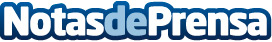 iRCONGAS comienza a adaptar vehículos Diésel a Autogas GLP para conseguir la etiqueta ECOHasta el momento, esta empresa instaladora de Autogas GLP en Madrid sólo adaptaba vehículos de gasolina. Ahora, iRCONGAS también convierte los vehículos diésel para obtener la etiqueta ambiental ECO* y beneficiarse de sus ventajas en las Zonas de Bajas EmisionesDatos de contacto:iRCONGAS914 68 31 17Nota de prensa publicada en: https://www.notasdeprensa.es/ircongas-comienza-a-adaptar-vehiculos-diesel-a_1 Categorias: Nacional Madrid Ecología Sostenibilidad Movilidad y Transporte Industria Automotriz Otras Industrias Consultoría http://www.notasdeprensa.es